Abony Város			             			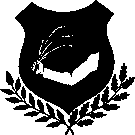 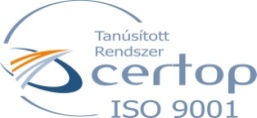 Polgármesterétől 							Telefon: (53) 360-135/107H-2740 Abony, 							E-mail: abony@abony.huKossuth tér 1.						JT/241-22/2021.	http://www.abony.hu/onkormanyzat/kepviselo-testulet/meghivok-eloterjesztesekM e g h í v óTisztelettel meghívom a Képviselő-testület2021. szeptember 06-án (hétfőn) du. 17.00 órakor tartandó rendkívüli üléséreAz ülés helye: Polgármesteri Hivatal DíszteremNapirend: 			Előterjesztő:Nyílt ülés:A Bursa Hungarica Felsőoktatási Önkormányzati 			Pető ZsoltÖsztöndíjrendszer 2022.évi csatlakozása					polgármesterAz Abonyi Birkózócsarnok (2740 Abony, Kálvin János 		Pető Zsoltutca 11. helyrajzi szám 3344) építéséhez kapcsolódó 			polgármestertámogatási szerződés módosítás aláírásához szükséges döntések meghozatalaAz Abonyi Lajos Művelődési Ház, Könyvtár és 			Pető ZsoltMúzeumi Kiállítóhely földszintjén					polgármester
található vendéglátó-ipari egység bérleti díjának meghatározásaA Helyi termékértékesítést szolgáló piacok 				Pető Zsoltinfrastrukturális-és	eszközfejlesztése,                          			polgármester                  
„Termény- és kisállat piac építése Abonyban” című, VP6-7.2.1.1-20 kódszámú pályázat megvalósításának jóváhagyásaAbony, 2021. szeptember 02.Tisztelettel:       				 Pető Zsolt 			          polgármesterMeghívottak:	Képviselő-testület tagjaiDr. Egedy Zsolt Mihály általános alpolgármesterKókai-Dudinszky Anna Mónika alpolgármesterdr. Gáspár Anita jegyzőEgedi Bernadett aljegyzőPolgármesteri Hivatal OsztályvezetőiFöldi László országgyűlési képviselőDr. Nyikos Tamás Antal – Ceglédi Járási Hivatal vezetőjeKépviselő-testület valamennyi bizottsági tagjaid. Raffai László Roma Nemzetiségi Önkormányzat elnöke Város díszpolgárai, helyi társadalmi és civil szervezetek képviselőiHelyi intézményvezetőkGáspár Csaba - ABOKOM Közhasznú Nonprofit Kft. ügyvezetőCsanádi Csaba - Abonyi Városfejlesztő Kft. ügyvezető